ICS 67.120.10Bu tadil, TSE Gıda, Tarım ve Hayvancılık İhtisas Kurulu’na bağlı TK15 Gıda ve Ziraat Teknik Komitesi’nce hazırlanmış ve TSE Teknik Kurulu’nun …….  tarihli toplantısında kabul edilerek yayımına karar verilmiştir.Atıf yapılan standartlar listesinden aşağıdaki standartlar çıkartılmıştır.Atıf yapılan standartlar listesine aşağıdaki standartlar eklenmiştir.Madde 5.3 “Deneyler” maddesi aşağıdakii şekilde değiştirilmiştir;5.3	DeneylerEscherichia coli O157 aranması, TS EN ISO 16654'e, Salmonella aranması, TS EN ISO 6579-1’e göre yapılır, sonuçların Madde 4.2.5’e uygun olup olmadığına bakılır. Kurşun ve kadmiyum değeri TS EN 14082’ye veya TS EN 15763’e göre tespit edilir. Sonuçların Madde 4.2.6’ya uygun olup olmadığına bakılır.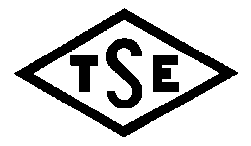 Sayfa 1/1TADİL TASARISIDRAFT AMENDMENTTS 666: 2007T3:Koyun - Gövde etleri (Karkas)Butchery Mutton – CarcassesKurutulmuş BezelyeDried peasTS NoTürkçe adıİngilizce adıTS 3446Et ve et mamullerinde salmonella aranması (referans metot)Meat and Meat Products Detection of Salmonella (Reference Method)TS 6211Et ve et ürünleri-Muhtemel koliform ve muhtemel escherichia coli bakterilerinin aranması ve sayılması (referans metot)Meat and Meat Products-Detection and Enumeration of Presumptive Coliform Bacteria and Presumptive Escherichia Coli (Reference Method)TS NoTürkçe adıİngilizce adıTS EN ISO 6579-1*Besin zincirinin mikrobiyolojisi - Salmonella'nın tespiti, sayımı ve serotiplendirmesi için yatay yöntem - Bölüm 1: Salmonella spp.Microbiology of the food chain - Horizontal method for the detection, enumeration and serotyping of Salmonella - Part 1: Detection of Salmonella spp. (ISO 6579-1:2017)TS EN 15763Gıdalar - Eser elementlerin tayini - Basınç altında parçalama işleminden sonra arsenik, kurşun, kadmiyum ve civanın indüktif çift plazma kütle spektometri uygulaması (ıcp-Ms) ile tayiniFoodstuffs - Determination of trace elements - Determination of arsenic,cadmium, mercury and lead in foodstuffs by inductively coupled plasma mass spectrometry (ICP-MS) after pressure digestionTS EN ISO 16654Gıda ve hayvan yemlerinin mikrobiyolojisi -Eschericha coli 0157'nin tespiti için yatay yöntemMicrobiology of food and animal feeding stuffs - Horizontal method for the detection of Escherichia coli O157